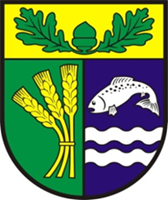 Gminny Konkurs Fotograficzny „ Najciekawsze miejsca w Gminie Dygowo”Organizatorem konkursu jest Urząd Gminy Dygowo,  ul. Kolejowa 1,78-113 DygowoCel Konkursu:  promowanie Gminy Dygowo poprzez zachęcanie do odkrywania i podziwiania urokliwych zakątków naszej gminy, umacnianie  poczucia więzi z gminą, zwrócenie uwagi na piękno otaczającej nas natury, rozwijanie umiejętności obserwacji, wrażliwości artystycznej i kreatywności. Temat prac konkursowych: ” Najciekawsze miejsca w Gminie Dygowo”. Fotografie powinny przedstawiać niezwykłe, piękne, niepowtarzalne miejsca w naszej gminie.Konkurs trwa tylko do 7 lipca 2021 r.   W konkursie mogą brać udział dzieci i młodzież mieszkająca na terenie Gminy Dygowo uczęszczająca do szkoły podstawowej lub średniej. Uczestnik konkursu może przedstawić jedną lub maksymalnie trzy fotografie zapisane w formacie JPEG, prace powinny być wykonane w roku kalendarzowym 2021 na terenie gminy Dygowo. Fotografie powinny być wykonane samodzielnie, muszą być pracami autorskimi.Warunkiem przystąpienia do konkursu jest nadesłane zdjęcia wraz z podpisaną kartą zgłoszenia udziału w konkursie, stanowiącej załącznik nr 1 do regulaminu. Podpisanie i przekazanie zgłoszenia udziału Organizatorom jest równoznaczne z wyrażeniem zgody na postanowienia niniejszego Regulaminu. Organizator konkursu zastrzega sobie prawo do publikowania imion, nazwisk, zdjęć oraz informacji o laureatach i uczestnikach konkursu. Osoba zgłaszająca swoje uczestnictwo do konkursu wyraża zgodę na przetwarzanie danych osobowych.Komisja konkursowa powołana przez organizatora wyłoni laureatów. Laureaci zostaną powiadomieni telefonicznie o sposobie odbioru nagrody. Wyniki zostaną opublikowane na stronie Organizatora. Do wygrania bilety na koncert Roksany Węgiel 10 lipca 2021 r.  w Parku Rozrywki „Pomerania”.Fotografie należy przesłać w formie elektronicznej  z zeskanowaną kartą zgłoszeniową  na adres: ug@dygowo.pl lub dostarczyć osobiście do Urzędu Gminy Dygowo, ul. Kolejowa 1, 78-113 Dygowo.Nadesłane prace należy podpisać. Wymagane jest podanie informacji o miejscu, gdzie zostało wykonane zdjęcie. Organizatorzy zastrzegają sobie prawo do publikowania przesłanych fotografii na stronie Urzędu Gminy.Interpretacja zasad niniejszego regulaminu należy wyłącznie do Organizatorów. Załącznik nr 1 Regulaminu Gminnego Konkursu Fotograficznego „ Najciekawsze miejsca w Gminie Dygowo”Karta zgłoszeniaImię i nazwisko, adres, tel. kontaktowy osoby zgłaszającej:…………………………………………………………….………………………………………………………………………………………………………………………….Tytuł pracy, autor, data urodzenia, miejsce wykonania zdjęcia:………………………………………………………………………………………………………………………………………………………………………………………………………………………………………………………………………3. Oświadczam, że powyższe dane są prawdziwe i aktualne.Oświadczam, że praca konkursowa/ dostarczone zdjęcie   w konkursie pt. „ Najciekawsze miejsca w Gminie Dygowo” organizowanym przez Urząd Gminy  Dygowo (dalej: „Konkurs”) jest wynikiem jej/jego samodzielnej pracy oraz udzielam Organizatorowi nieodpłatnej niewyłącznej licencji na korzystanie z tego utworu przez czas nieokreślony na terytorium całego kraju na następujących polach eksploatacji:utrwalanie i zwielokrotnianie dowolną techniką egzemplarzy utworu, w tym techniką drukarską, reprograficzną, zapisu magnetycznego oraz techniką cyfrową;wprowadzanie do obrotu w kraju;użyczenie egzemplarza utworu;publiczne, wystawienie, wyświetlenie, odtworzenie;publiczne udostępnianie utworu w taki sposób, aby każdy mógł mieć do niego dostęp w miejscu i w czasie przez siebie wybranym.Zezwalam również na udzielanie przez Organizatora dalszych licencji na korzystanie z mojej pracy konkursowej.Oświadczam, iż przysługują mi pełne prawa, w tym autorskie prawa osobiste i majątkowe do utworu, a w szczególności, że utwór ten jako całość ani jego fragmenty nie naruszają praw osób trzecich.W czasie trwania Konkursu oraz w okresie do 30.06.2022 roku zobowiązuję się nie udzielać licencji na korzystanie z mojej pracy konkursowej innym osobom ani nie przenosić praw do tego utworu na osoby trzecie. Zobowiązuję się także poinformować Organizatora o każdej zmianie dotyczącej moich praw do pracy konkursowej oraz moich danych.Wyrażam zgodę na udostępnianie wizerunku mojego na potrzeby dokumentacji Organizatora oraz promocji działalności Organizatora realizowanej w celach Statutowych.Zrzekam się niniejszym wszelkich roszczeń, w tym również o wynagrodzenie (istniejących i przyszłych) względem ww. podmiotów, z tytułu wykorzystania mojego wizerunku, na potrzeby jak w oświadczeniu.Oświadczam, że zapoznałem się z regulaminem konkursu i akceptuję go.Zgodnie z art. 6 ust. 1 lit. a rozporządzenia Parlamentu Europejskiego i Rady (UE) z 27 kwietnia 2016 r. w sprawie ochrony osób fizycznych w związku z przetwarzaniem danych osobowych i w sprawie swobodnego przepływu takich danych oraz uchylenia dyrektywy 95/46/WE (ogólne rozporządzenie o ochronie danych):Wyrażam zgodę na zamieszczenie przez Urząd Gminy w Dygowie mojego wizerunku – wizerunku mojego syna/córki*: ………………………………………………………………………… utrwalonego w związku z rozstrzygnięciem Konkursu Fotograficznego „ Najciekawsze miejsca w Gminie Dygowo” ,  którego byłam/em uczestnikiem/uczestnikiem było moje dziecko* (na stronie internetowej Gminy Dygowo, w mediach lokalnych) w celu promocji działalności Gminy Dygowo, realizacji zadań związanych z przygotowaniem konkursu, udziału w konkursie, stanowiącym realizację zadania publicznego, ogłoszenia wyników konkursu.Wrażam zgodę / nie zgadzam się* na udostępnianie wizerunku mojego / mojego dziecka* na nośnikach informacji innym osobom prawnym (Wydawnictwo M-Press Marek Kawęcki, siedziba Dygowo ul. Diamentowa 27) w celu publikacji materiałów promujących wydarzenie na portalu: Gminadygowo.pl.Zostałem/am poinformowany/a, że podanie danych jest dobrowolne. Zapoznałem(-am) się z treścią klauzuli informacyjnej, w tym z informacją o celu i sposobach przetwarzania danych osobowych oraz prawie dostępu do treści swoich danych i prawie ich poprawiania.                                                        …………………………………………………………….                                                        Data i podpis osoby zgłaszającej (rodzic, opiekun prawny)Informacja o przetwarzaniu danych osobowych.Zgodnie z art. 13 ust. 1 i ust. 2 rozporządzenia Parlamentu Europejskiego i Rady (UE) 2016/679 z dnia 27 kwietnia 2016 r. w sprawie ochrony osób fizycznych w związku z przetwarzaniem danych osobowych i w sprawie swobodnego przepływu takich danych oraz uchylenia dyrektywy 95/46/WE (ogólnego rozporządzenia o ochronie danych), (Dz. Urz. z 04.05.2016 r. UE L119, s.1 do 88), dalej RODO, informuję, że:Administratorami Pani/Pana danych osobowych są:Wójt Gminy Dygowo z siedzibą w Dygowie, 78-113 Dygowo, ul. Kolejowa 1, e-mail: ug@dygowo.pl, nr telefonu: +48 94 3584195;2) W sprawach związanych z Pana/Pani danymi proszę kontaktować się z właściwym Inspektorem Ochrony Danych w Urzędzie Gminy Dygowo, Panem Dariuszem Florkiem, pod wskazanym adresem poczty elektronicznej: iod@dygowo.pl; Urząd Gminy Dygowo, 78-113 Dygowo ul. Kolejowa 1.3) Pani/Pana dane osobowe przetwarzane będą w celu wykonywania zadania realizowanego w interesie publicznym lub w ramach sprawowania władzy publicznej powierzonej Administratorom, na podstawie art. 6 ust. 1 lit. e) i art. 9 ust. 2 lit. g) RODO w związku z organizacją Konkursu Fotograficznego : najciekawsze miejsca w Gminie Dygowo”;4) Odbiorcą Pani/Pana danych osobowych będą:organy władzy publicznej oraz podmioty wykonujące zadania publiczne lub działające na zlecenie organów władzy publicznej, w zakresie i w celach, które wynikają z przepisów powszechnie obowiązującego prawa;organy władzy publicznej i podmioty współpracujące w zakresie realizacji zadań statutowych Administratorów, w celu promocji jej działalności statutowej w mediach, w tym internetowych, nie będących pod zarządem Administratorów; osoby fizyczne, które uczestniczą w imprezach organizowanych przez Administratorów bądź korzystają z informacji zawartych na stronach internetowych Administratorów, w mediach lokalnych, regionalnych i ogólnokrajowych – przekazywanych tam na podstawie prawa prasowego.5) Pani/Pana dane osobowe będą przechowywane przez okres:niezbędny do realizacji celów zgodnie z przepisami prawa, w tym instrukcją kancelaryjną lub wewnętrznymi regulacjami Administratorów, a po tym okresie przez czas oraz w zakresie wymaganym przez przepisy powszechnie obowiązującego prawa;do czasu wyłonienia zwycięzcy konkursu i rozliczenia tego konkursu, natomiast w przypadku podlegania prawu podatkowemu w związku z przyznaniem nagród, do czasu zakończenia okresu przetwarzania wynikającemu z prawa podatkowego;6) Posiada Pani/Pan prawo dostępu do treści swoich danych oraz prawo ich sprostowania, usunięcia, ograniczenia przetwarzania, prawo do przenoszenia danych, prawo wniesienia sprzeciwu, prawo do cofnięcia zgody w dowolnym momencie bez wpływu na zgodność z prawem przetwarzania, którego dokonano na podstawie zgody przed jej cofnięciem, a nie na podstawie przepisów uprawniających Administratorów do przetwarzania tych danych;7) Ma Pan/Pani prawo wniesienia skargi do Prezesa Urzędu Ochrony Danych Osobowych, gdy uzna Pani/Pan, iż przetwarzanie danych osobowych Pani/Pana dotyczących narusza przepisy ogólnego rozporządzenia o ochronie danych osobowych z dnia 27 kwietnia 2016 r. (RODO); w następujący sposób:Listownie: Prezes Urzędu Ochrony Danych Osobowych, ul. Stawki 2, 00-193 Warszawa;Przez elektroniczną skrzynkę podawczą dostępną na stronie: https://www.uodo.gov.pl/pl/p/kontakt;Telefonicznie: (22) 5310300;8) Podanie przez Pana/Panią danych osobowych jest:wymogiem dobrowolnym, gdy przetwarzanie danych osobowych odbywa się na podstawie zgody pozyskanej od osoby lub opiekuna prawnego osoby, której dane dotyczą w myśl art. 6 ust. 1 lit. a), art. 9 ust. 2 lit. a);wymogiem ustawowym, gdy przesłanką przetwarzania danych osobowych jest realizacji zadania publicznego lub przepis prawa w myśl art. 6 ust. 1 lit. e) oraz art. 9 ust. 2 lit. g). Podanie danych osobowych jest dobrowolne, chyba że jest Pan/Pani zobowiązana do ich podania na podstawie przepisów prawa, a konsekwencją niepodania danych osobowych może być naruszenie przepisów prawa, bądź odmowa wzięcia udziału w imprezie.9) Pani/Pana dane nie będą przetwarzane w sposób zautomatyzowany. 